ТЕХНОЛОГИЧЕСКАЯ КАРТА
конструирования урока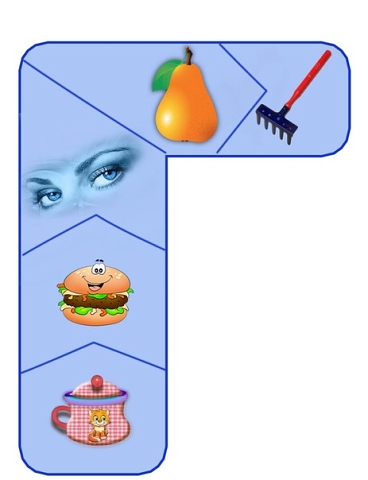 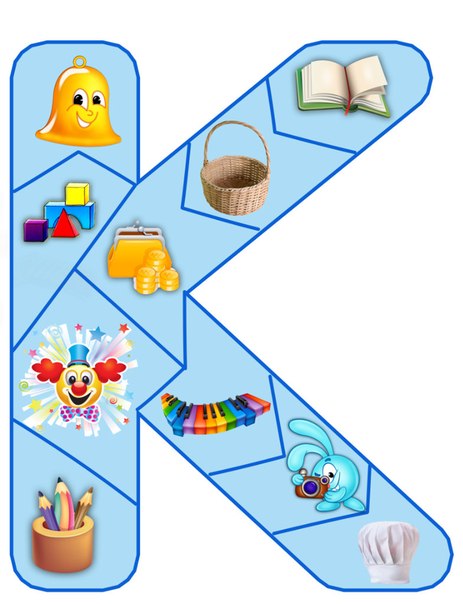 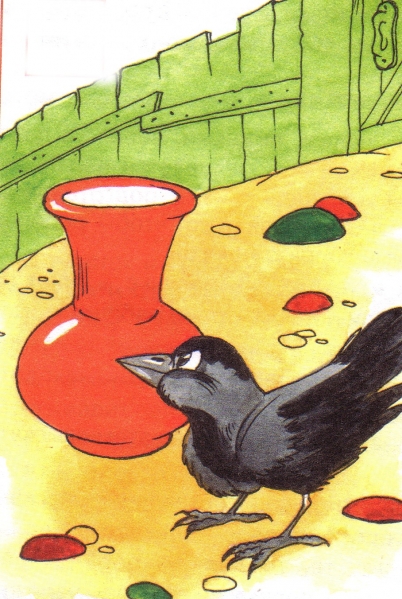 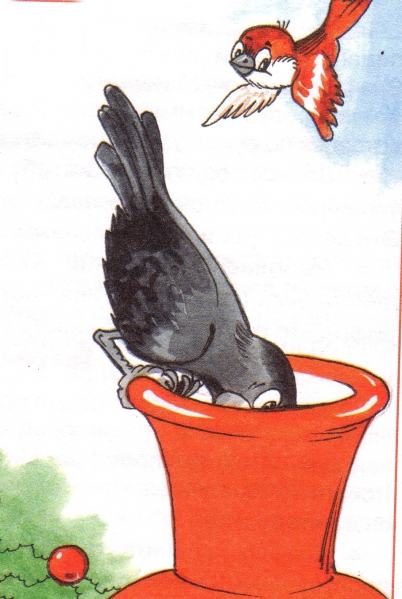 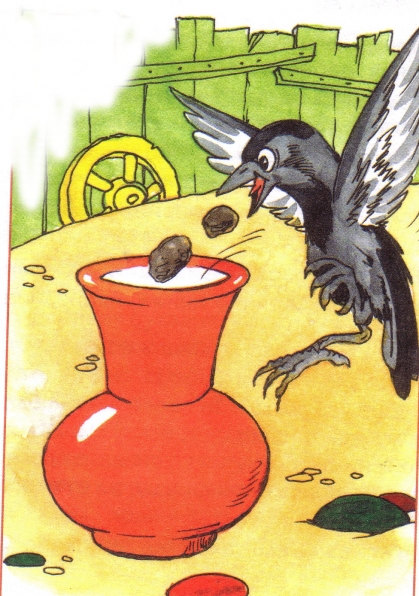 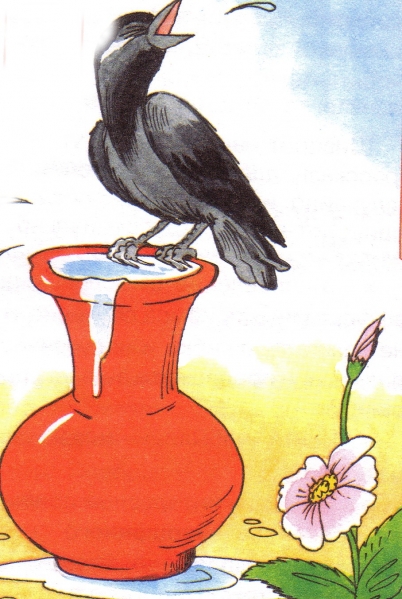 ОБЩАЯ ЧАСТЬОБЩАЯ ЧАСТЬОБЩАЯ ЧАСТЬОБЩАЯ ЧАСТЬОБЩАЯ ЧАСТЬОБЩАЯ ЧАСТЬПредметОбучение грамотеОбучение грамотеКлассКласс1Тема урокаПарные по глухости-звонкости звуки [г]-[к], [г’]-[к’]Парные по глухости-звонкости звуки [г]-[к], [г’]-[к’]Парные по глухости-звонкости звуки [г]-[к], [г’]-[к’]Парные по глухости-звонкости звуки [г]-[к], [г’]-[к’]Парные по глухости-звонкости звуки [г]-[к], [г’]-[к’]Дидактическая цельСоздать условия для формирования умения у учащихся различать парные по глухости-звонкости согласные звуки [г]-[к], [г’]-[к’] Создать условия для формирования умения у учащихся различать парные по глухости-звонкости согласные звуки [г]-[к], [г’]-[к’] Создать условия для формирования умения у учащихся различать парные по глухости-звонкости согласные звуки [г]-[к], [г’]-[к’] Создать условия для формирования умения у учащихся различать парные по глухости-звонкости согласные звуки [г]-[к], [г’]-[к’] Создать условия для формирования умения у учащихся различать парные по глухости-звонкости согласные звуки [г]-[к], [г’]-[к’] Планируемые образовательные результатыПланируемые образовательные результатыПланируемые образовательные результатыПланируемые образовательные результатыПланируемые образовательные результатыПланируемые образовательные результатыЛичностные уменияМетапредметные уменияМетапредметные уменияПредметные уменияПредметные уменияПредметные уменияЛ1. Положительная мотивация к процессу обучения на уровне понимания смысла обучения (потребности).Л2. Иметь способность к самооценке на основе критерия успешности учебной деятельности.МР1. Формулировать вместе с учителем учебную задачу урока в соответствии с целями темы; понимать учебную задачу урока;МР2. Выделять из темы урока известные знания и умения, определять круг неизвестного по изучаемой теме;МР3. Фиксировать по ходу урока и в конце его удовлетворённость/ неудовлетворённость своей работой на уроке, аргументировать свой выбор;МП1. Строить речевое высказывание в устной форме;МК1. Уметь работать в парахМК2. Слушать и понимать речь других;МК3. Уметь устно формулировать собственное мнение, осуществлять рефлексию.МР1. Формулировать вместе с учителем учебную задачу урока в соответствии с целями темы; понимать учебную задачу урока;МР2. Выделять из темы урока известные знания и умения, определять круг неизвестного по изучаемой теме;МР3. Фиксировать по ходу урока и в конце его удовлетворённость/ неудовлетворённость своей работой на уроке, аргументировать свой выбор;МП1. Строить речевое высказывание в устной форме;МК1. Уметь работать в парахМК2. Слушать и понимать речь других;МК3. Уметь устно формулировать собственное мнение, осуществлять рефлексию.П1. Знать особенности артикуляции звуков [г, г’], [к, к’]  ;П2. Владеть навыками слогового чтения с буквами «Г», «К»;П3.Выполнять слогозвуковой анализ слов со звуками [г]-[г’], [к]-[к’];П4. Уметь писать слоги, слова, предложения с буквами «гэ», «ка»;П5. Уметь списывать с письменного (печатного) текстаП1. Знать особенности артикуляции звуков [г, г’], [к, к’]  ;П2. Владеть навыками слогового чтения с буквами «Г», «К»;П3.Выполнять слогозвуковой анализ слов со звуками [г]-[г’], [к]-[к’];П4. Уметь писать слоги, слова, предложения с буквами «гэ», «ка»;П5. Уметь списывать с письменного (печатного) текстаП1. Знать особенности артикуляции звуков [г, г’], [к, к’]  ;П2. Владеть навыками слогового чтения с буквами «Г», «К»;П3.Выполнять слогозвуковой анализ слов со звуками [г]-[г’], [к]-[к’];П4. Уметь писать слоги, слова, предложения с буквами «гэ», «ка»;П5. Уметь списывать с письменного (печатного) текстаРешаемые учебные проблемы (учебная задача)Как различать парные по глухости-звонкости согласные звуки [г]-[к], [г’]-[к’]?Как различать парные по глухости-звонкости согласные звуки [г]-[к], [г’]-[к’]?Как различать парные по глухости-звонкости согласные звуки [г]-[к], [г’]-[к’]?Как различать парные по глухости-звонкости согласные звуки [г]-[к], [г’]-[к’]?Как различать парные по глухости-звонкости согласные звуки [г]-[к], [г’]-[к’]?Основные понятия,  изучаемые на урокеЗвук, согласные звуки [г], [к], согласный звук [г’],[к’] звонкий, глухой, твердый, мягкий звук; слог, предложение, знаки препинания, родственные слова; близкие по значению словаЗвук, согласные звуки [г], [к], согласный звук [г’],[к’] звонкий, глухой, твердый, мягкий звук; слог, предложение, знаки препинания, родственные слова; близкие по значению словаЗвук, согласные звуки [г], [к], согласный звук [г’],[к’] звонкий, глухой, твердый, мягкий звук; слог, предложение, знаки препинания, родственные слова; близкие по значению словаЗвук, согласные звуки [г], [к], согласный звук [г’],[к’] звонкий, глухой, твердый, мягкий звук; слог, предложение, знаки препинания, родственные слова; близкие по значению словаЗвук, согласные звуки [г], [к], согласный звук [г’],[к’] звонкий, глухой, твердый, мягкий звук; слог, предложение, знаки препинания, родственные слова; близкие по значению словаОбразовательные технологии, используемые на уроке(в т.ч. рефлексивные технологии) Диалоговая технология, групповая, рефлексивная Диалоговая технология, групповая, рефлексивная Диалоговая технология, групповая, рефлексивная Диалоговая технология, групповая, рефлексивная Диалоговая технология, групповая, рефлексивнаяВид используемых на уроке средств ИКТКомпьютер, видеопроектор, интерактивная доскаКомпьютер, видеопроектор, интерактивная доскаКомпьютер, видеопроектор, интерактивная доскаКомпьютер, видеопроектор, интерактивная доскаКомпьютер, видеопроектор, интерактивная доскаОбразовательные ресурсы:Для  учителяЛитератураИнтернет-ресурсыДля ученикаАзбука. 1 класс. Учеб. для общеобразоват. учреждений. В 2 ч. (В.Г.Горецкий, В.А.Кирюшкин, Л.А.Виноградская, М.В.Бойкина).-М.: Просвещение, 2011.-128с.http://school-russia.prosv.ru/Азбука. 1 класс. Учеб. для общеобразоват. учреждений. В 2 ч. (В.Г.Горецкий, В.А.Кирюшкин, Л.А.Виноградская, М.В.Бойкина).-М.: Просвещение, 2011.-128с.Азбука. 1 класс. Учеб. для общеобразоват. учреждений. В 2 ч. (В.Г.Горецкий, В.А.Кирюшкин, Л.А.Виноградская, М.В.Бойкина).-М.: Просвещение, 2011.-128с.http://school-russia.prosv.ru/Азбука. 1 класс. Учеб. для общеобразоват. учреждений. В 2 ч. (В.Г.Горецкий, В.А.Кирюшкин, Л.А.Виноградская, М.В.Бойкина).-М.: Просвещение, 2011.-128с.Азбука. 1 класс. Учеб. для общеобразоват. учреждений. В 2 ч. (В.Г.Горецкий, В.А.Кирюшкин, Л.А.Виноградская, М.В.Бойкина).-М.: Просвещение, 2011.-128с.http://school-russia.prosv.ru/Азбука. 1 класс. Учеб. для общеобразоват. учреждений. В 2 ч. (В.Г.Горецкий, В.А.Кирюшкин, Л.А.Виноградская, М.В.Бойкина).-М.: Просвещение, 2011.-128с.Азбука. 1 класс. Учеб. для общеобразоват. учреждений. В 2 ч. (В.Г.Горецкий, В.А.Кирюшкин, Л.А.Виноградская, М.В.Бойкина).-М.: Просвещение, 2011.-128с.http://school-russia.prosv.ru/Азбука. 1 класс. Учеб. для общеобразоват. учреждений. В 2 ч. (В.Г.Горецкий, В.А.Кирюшкин, Л.А.Виноградская, М.В.Бойкина).-М.: Просвещение, 2011.-128с.Азбука. 1 класс. Учеб. для общеобразоват. учреждений. В 2 ч. (В.Г.Горецкий, В.А.Кирюшкин, Л.А.Виноградская, М.В.Бойкина).-М.: Просвещение, 2011.-128с.http://school-russia.prosv.ru/Азбука. 1 класс. Учеб. для общеобразоват. учреждений. В 2 ч. (В.Г.Горецкий, В.А.Кирюшкин, Л.А.Виноградская, М.В.Бойкина).-М.: Просвещение, 2011.-128с.ОРГАНИЗАЦИОННАЯ СТРУКТУРА УРОКАОбучение грамоте ОРГАНИЗАЦИОННАЯ СТРУКТУРА УРОКАОбучение грамоте ОРГАНИЗАЦИОННАЯ СТРУКТУРА УРОКАОбучение грамоте ОРГАНИЗАЦИОННАЯ СТРУКТУРА УРОКАОбучение грамоте ОРГАНИЗАЦИОННАЯ СТРУКТУРА УРОКАОбучение грамоте ОРГАНИЗАЦИОННАЯ СТРУКТУРА УРОКАОбучение грамоте ДЕЯТЕЛЬНОСТЬ УЧИТЕЛЯДЕЯТЕЛЬНОСТЬ УЧИТЕЛЯДЕЯТЕЛЬНОСТЬ УЧЕНИКАДЕЯТЕЛЬНОСТЬ УЧЕНИКАПРПРΙ. Организационное начало урокаПриветствие. Прозвенел звонок веселый.Мы начать урок готовы.Будем слушать, рассуждать,И друг другу помогать.Проверим готовность к уроку. На столах у вас должны лежать учебник, прописи, дневник, пенал.Ι. Организационное начало урокаПриветствие. Прозвенел звонок веселый.Мы начать урок готовы.Будем слушать, рассуждать,И друг другу помогать.Проверим готовность к уроку. На столах у вас должны лежать учебник, прописи, дневник, пенал.Приветствие.Проверяют свою готовность к уроку.Приветствие.Проверяют свою готовность к уроку.Л1Л1ΙΙ. Актуализация знанийС какой буквой мы познакомились на прошлом уроке?Какие звуки она обозначает?Речевая разминкаПрежде чем начнем наш урок, я предлагаю вам почитать скороговорки. ( на слайде скороговорки)1. Громко, громко грянул гром Вздрогнул и подпрыгнул гном.Прочитаем 1-ую скороговорку вслух все вместе сначала медленно. Теперь чуть быстрее. Кто хочет попробовать прочитать эту скороговорку быстро без запинок?2.Крошка кошка на окошкеКашку кушала по крошке.Прочитаем 2-ую скороговорку вслух все вместе сначала медленно. Теперь чуть быстрее. Кто хочет попробовать прочитать эту скороговорку быстро без запинок?Работа в парах.Ребята, у вас на столах  лежат листочки- это пазл. Ваша задача в парах собрать этот пазл. Что у вас получилось? Какие буквы?Приведите примеры слов с буквой Г в начале слова.Приведи примеры слов с буквой К в начале слова.Приведи примеры слов с буквой К в середине слова.Сообщение темы и постановка учебной задачиОткройте учебник на странице 98. Посмотрите на слоги вверху страницы. Прочитаем хором столбики слогов. Сравните. Чем похожи и чем различаются первые звуки в словах? Прочитаем 1-ый слог. Какой слышим первый звук?  Какой это звук, звонкий или глухой?А как мы можем определить какой звук по звонкости?Какой это звук по мягкости, твердый или мягкий?Прочитаем 2-ой слог. Какой слышим первый звук? Определим звук по звонкости. Звук [к] звонкий или глухой? Твердый или мягкий?Ребята, в чем различие этих звуков [г], [к]?Верно. Как вы думаете, чему мы сегодня с вами будем учиться на уроке?Да, сегодня мы с вами  научимся различать парные по глухости-звонкости согласные звуки [г]-[к], [г’]-[к’].ΙΙ. Актуализация знанийС какой буквой мы познакомились на прошлом уроке?Какие звуки она обозначает?Речевая разминкаПрежде чем начнем наш урок, я предлагаю вам почитать скороговорки. ( на слайде скороговорки)1. Громко, громко грянул гром Вздрогнул и подпрыгнул гном.Прочитаем 1-ую скороговорку вслух все вместе сначала медленно. Теперь чуть быстрее. Кто хочет попробовать прочитать эту скороговорку быстро без запинок?2.Крошка кошка на окошкеКашку кушала по крошке.Прочитаем 2-ую скороговорку вслух все вместе сначала медленно. Теперь чуть быстрее. Кто хочет попробовать прочитать эту скороговорку быстро без запинок?Работа в парах.Ребята, у вас на столах  лежат листочки- это пазл. Ваша задача в парах собрать этот пазл. Что у вас получилось? Какие буквы?Приведите примеры слов с буквой Г в начале слова.Приведи примеры слов с буквой К в начале слова.Приведи примеры слов с буквой К в середине слова.Сообщение темы и постановка учебной задачиОткройте учебник на странице 98. Посмотрите на слоги вверху страницы. Прочитаем хором столбики слогов. Сравните. Чем похожи и чем различаются первые звуки в словах? Прочитаем 1-ый слог. Какой слышим первый звук?  Какой это звук, звонкий или глухой?А как мы можем определить какой звук по звонкости?Какой это звук по мягкости, твердый или мягкий?Прочитаем 2-ой слог. Какой слышим первый звук? Определим звук по звонкости. Звук [к] звонкий или глухой? Твердый или мягкий?Ребята, в чем различие этих звуков [г], [к]?Верно. Как вы думаете, чему мы сегодня с вами будем учиться на уроке?Да, сегодня мы с вами  научимся различать парные по глухости-звонкости согласные звуки [г]-[к], [г’]-[к’].С буквой ГСогласные звуки [г, г’]Читают скороговоркуЧитают скороговоркуСобирают пазлБуквы Г и КГусь, галка, голубика и тд.Карандаш, коробка, кот, клубникаМорковка, бочка, букет, ракета, рука и тд. Гласные буквы у них одинаковые, а согласные буквы меняются. Звук [г]ЗвонкийМожно закрыть уши и произносить букву или положить руку к горлуТвердыйЗвук [к]ГлухойТвердыйВ том, что звук [г]звонкий, а звук [к]глухой. Различать звуки [г]-[к] по глухости-звонкости. С буквой ГСогласные звуки [г, г’]Читают скороговоркуЧитают скороговоркуСобирают пазлБуквы Г и КГусь, галка, голубика и тд.Карандаш, коробка, кот, клубникаМорковка, бочка, букет, ракета, рука и тд. Гласные буквы у них одинаковые, а согласные буквы меняются. Звук [г]ЗвонкийМожно закрыть уши и произносить букву или положить руку к горлуТвердыйЗвук [к]ГлухойТвердыйВ том, что звук [г]звонкий, а звук [к]глухой. Различать звуки [г]-[к] по глухости-звонкости. П1МК2МП1,МК1МК2МР2,МП1МК2П1,П2МР1,МП1МК2П1МК2МП1,МК1МК2МР2,МП1МК2П1,П2МР1,МП1МК2IΙΙ. Работа по теме урока1. Прочитаем следующий столбик слогов. Какой слышим первый звук?  Какой это звук, звонкий или глухой? Этот звук твердый или мягкий?Прочитайте, какой следующий слог?Какой слышим первый звук?  Какой это звук по звонкости? Какой этот звук по мягкости?Прочитаем следующий столбик слогов. Какой слышим первый звук?  Какой это звук, звонкий или глухой? Этот звук твердый или мягкий?Какой следующий слог?Какой слышим первый звук?  Какой это звук по звонкости?Какой этот звук по мягкости?Прочитаем следующий столбик слогов. Какой слышим первый звук?  Какой это звук, звонкий или глухой? Этот звук твердый или мягкий?Какой следующий слог?Какой слышим первый звук?  Какой это звук по звонкости? Какой это звук по мягкости?2.Вспомним, как пишутся строчные буквы Г и К.Буква «г». Начинаем писать чуть ниже верхней линии, ведём вверх, на линии закругляем, ведём наклонную линию вниз до нижней линии, закругляем вправо.Буква «к». Сначала пишем первый элемент – короткую наклонную линию. Возвращаемся вверх по написанному. От середины первого элемента начинаем писать второй элемент. Ведем руку вверх вправо и на верхней линии рабочей строки чуть закругляем. Между первым и вторым элементом есть  небольшой уголок. Третий элемент – короткая линия с закруглением вверху и внизу, только меньшего размера. Начинаем писать с того же места, откуда начинали писать второй элемент.3. Слоговой диктант.Откройте прописи на странице 52. Посмотрите на 2-ое задание. Вам даны буквы. Попробуйте составить слоги. Какой будет 1-ый слог? 2-ой...Ребята, я вам сейчас буду диктовать слоги, а вы должны записать их в своих прописях(показываю где писать). Начинаем писать с маленькой буквы, без запятой.Проверим написание слогов, не забываем про соединение. Какое соединение в слоге ГУ? В слоге КИ? КО? ГИ?Физкультминутка «Поймай звук»Я вам буду произносить разные слова. Если в названном слове вы услышите твердый звук [г], то вы должны присесть, а если вы услышите мягкий звук [г’]- хлопнуть в ладоши. Слова: голубь, гиря, гусь, глобус, гиена.Хорошо, теперь то же самое со звуком [к]. Если в названном слове вы услышите твердый звук [к], то вы должны присесть, а если вы услышите мягкий звук [к’]- хлопнуть в ладоши. Слова: карандаш, кит, кино, молоток, мак. 4. Работа в прописях. Прочитайте первую пару слов гора-кора.Чем похожи? Чем отличаются?  Что такое гора? А что такое кора?Разделим на слоги слово «гора». Определим ударный слог. Поставьте карандашом ударение. Сравните произношение и написание .Где в слове произношение не совпадает с написанием? Подчеркните букву О в слове.Разделим на слоги слово «кора». Определим ударный слог. Поставьте карандашом ударение. Сравните произношение и написание .Где в слове произношение не совпадает с написанием? Подчеркните букву О в слове.Обведите в прописях слова гора-кора.Посмотрим на следующую пару слов игра-икраЧем похожи слова? Чем различаются?Что такое игра? А что такое икра?Разделим на слоги слово «игра». Определим ударный слог. Поставьте карандашом ударение. Сравните произношение и написание. Разделим на слоги слово «игра». Определим ударный слог. Поставьте карандашом ударение. Сравните произношение и написание. Обведите в прописях слова игра-икраПосмотрите на слова чуть ниже. Что вы заметили в этих словах?  Как вы думаете, а что это за слова? Каких слогов не хватает?Верно, пропишите эти слова. 5.Задание на развитие речи. (На слайде рассказ) Ребята, посмотрите на доску. Я вам сейчас прочитаю рассказ Л.Н.Толстого «Умная галка». Но в тексте пропущены слова, ваша задача вставить пропущенные слова. Захотела галка пить. Заметила она на столе…с водой. В кувшине было мало воды. Галка не могла достать ее. Тогда галка стала кидать… . Вода в кувшине… . Галка смогла напиться. Вот так галка!Какие слова пропущены в тексте?6.Работа в парах.Ребята, у вас на столах лежат картинки. Ваша задача, рассказать своему соседу по парте рассказ по картинкам. Кто хочет попробовать рассказать перед классом этот рассказ? (на доске картинки)7.Работа в прописях. Пододвиньте к себе прописи. У вас внизу прописаны слова Павлин, галка, ворона.Кто такие: павлин, галка, ворона?Разделим на слоги слово «павлин». Определим ударный слог. Поставьте карандашом ударение. Сравните произношение и написание.Разделим на слоги слово «галка». Определим ударный слог. Поставьте карандашом ударение. Сравните произношение и написание.Разделим на слоги слово «ворона». Определим ударный слог. Поставьте карандашом ударение. Сравните произношение и написание. Где в слове произношение не совпадает с написанием? Подчеркните первую букву О в слове.На следующей строке пропишите эти слова. IΙΙ. Работа по теме урока1. Прочитаем следующий столбик слогов. Какой слышим первый звук?  Какой это звук, звонкий или глухой? Этот звук твердый или мягкий?Прочитайте, какой следующий слог?Какой слышим первый звук?  Какой это звук по звонкости? Какой этот звук по мягкости?Прочитаем следующий столбик слогов. Какой слышим первый звук?  Какой это звук, звонкий или глухой? Этот звук твердый или мягкий?Какой следующий слог?Какой слышим первый звук?  Какой это звук по звонкости?Какой этот звук по мягкости?Прочитаем следующий столбик слогов. Какой слышим первый звук?  Какой это звук, звонкий или глухой? Этот звук твердый или мягкий?Какой следующий слог?Какой слышим первый звук?  Какой это звук по звонкости? Какой это звук по мягкости?2.Вспомним, как пишутся строчные буквы Г и К.Буква «г». Начинаем писать чуть ниже верхней линии, ведём вверх, на линии закругляем, ведём наклонную линию вниз до нижней линии, закругляем вправо.Буква «к». Сначала пишем первый элемент – короткую наклонную линию. Возвращаемся вверх по написанному. От середины первого элемента начинаем писать второй элемент. Ведем руку вверх вправо и на верхней линии рабочей строки чуть закругляем. Между первым и вторым элементом есть  небольшой уголок. Третий элемент – короткая линия с закруглением вверху и внизу, только меньшего размера. Начинаем писать с того же места, откуда начинали писать второй элемент.3. Слоговой диктант.Откройте прописи на странице 52. Посмотрите на 2-ое задание. Вам даны буквы. Попробуйте составить слоги. Какой будет 1-ый слог? 2-ой...Ребята, я вам сейчас буду диктовать слоги, а вы должны записать их в своих прописях(показываю где писать). Начинаем писать с маленькой буквы, без запятой.Проверим написание слогов, не забываем про соединение. Какое соединение в слоге ГУ? В слоге КИ? КО? ГИ?Физкультминутка «Поймай звук»Я вам буду произносить разные слова. Если в названном слове вы услышите твердый звук [г], то вы должны присесть, а если вы услышите мягкий звук [г’]- хлопнуть в ладоши. Слова: голубь, гиря, гусь, глобус, гиена.Хорошо, теперь то же самое со звуком [к]. Если в названном слове вы услышите твердый звук [к], то вы должны присесть, а если вы услышите мягкий звук [к’]- хлопнуть в ладоши. Слова: карандаш, кит, кино, молоток, мак. 4. Работа в прописях. Прочитайте первую пару слов гора-кора.Чем похожи? Чем отличаются?  Что такое гора? А что такое кора?Разделим на слоги слово «гора». Определим ударный слог. Поставьте карандашом ударение. Сравните произношение и написание .Где в слове произношение не совпадает с написанием? Подчеркните букву О в слове.Разделим на слоги слово «кора». Определим ударный слог. Поставьте карандашом ударение. Сравните произношение и написание .Где в слове произношение не совпадает с написанием? Подчеркните букву О в слове.Обведите в прописях слова гора-кора.Посмотрим на следующую пару слов игра-икраЧем похожи слова? Чем различаются?Что такое игра? А что такое икра?Разделим на слоги слово «игра». Определим ударный слог. Поставьте карандашом ударение. Сравните произношение и написание. Разделим на слоги слово «игра». Определим ударный слог. Поставьте карандашом ударение. Сравните произношение и написание. Обведите в прописях слова игра-икраПосмотрите на слова чуть ниже. Что вы заметили в этих словах?  Как вы думаете, а что это за слова? Каких слогов не хватает?Верно, пропишите эти слова. 5.Задание на развитие речи. (На слайде рассказ) Ребята, посмотрите на доску. Я вам сейчас прочитаю рассказ Л.Н.Толстого «Умная галка». Но в тексте пропущены слова, ваша задача вставить пропущенные слова. Захотела галка пить. Заметила она на столе…с водой. В кувшине было мало воды. Галка не могла достать ее. Тогда галка стала кидать… . Вода в кувшине… . Галка смогла напиться. Вот так галка!Какие слова пропущены в тексте?6.Работа в парах.Ребята, у вас на столах лежат картинки. Ваша задача, рассказать своему соседу по парте рассказ по картинкам. Кто хочет попробовать рассказать перед классом этот рассказ? (на доске картинки)7.Работа в прописях. Пододвиньте к себе прописи. У вас внизу прописаны слова Павлин, галка, ворона.Кто такие: павлин, галка, ворона?Разделим на слоги слово «павлин». Определим ударный слог. Поставьте карандашом ударение. Сравните произношение и написание.Разделим на слоги слово «галка». Определим ударный слог. Поставьте карандашом ударение. Сравните произношение и написание.Разделим на слоги слово «ворона». Определим ударный слог. Поставьте карандашом ударение. Сравните произношение и написание. Где в слове произношение не совпадает с написанием? Подчеркните первую букву О в слове.На следующей строке пропишите эти слова. Слог ГОЗвук [г]ЗвонкийТвердыйСлог КОЗвук [к]ГлухойТвердыйСлог ГИЗвук [г’]ЗвонкийМягкийСлог КИЗвук [к’]ГлухойМягкийСлог ГУЗвук [г]ЗвонкийТвердыйСлог КУЗвук [к]ГлухойТвердыйГУ-УГ, ГИ-ИГ, КО-ОК, КИ-ИК, ВЫ-ЫВ, ВИ-ИВ гу ки ко гиверхнее, верхнее, нижнее, верхнееПервые буквы различаются, а остальная часть слова одинаковая. Гора- это возвышенность на участке земли, имеет склон. А кора на деревьях. Го-ра2-ой слог ударныйго-рАСлышим гАра, а пишем гОраПодчеркивают букву карандашом.Ко-ра2-ой слог ударныйко-рАСлышим кАра, а пишем кОраПодчеркивают букву карандашом.Обводят слова в прописяхПервые буквы различаются, а остальная часть слова одинаковая.Игра-это то во что мы играем, а икра-это еда. В игру мы играем, а икру едим. Иг-ра2-ой слог ударныйиг-рАКак слышим, так и пишем Ик-ра2-ой слог ударныйик-рАКак слышим, так и пишем Обводят слова в прописяхНаписаны не до конца, не хватает последнего слогаГалка, воронаПишут слова галка, воронаВставляют пропущенные словаКувшин, камешки, подняласьРассказывают по картинкамЭто птицыПав-лин2-ой ударный слог. павлИнКак слышим, так и пишемГал-кагАлкаКак слышим, так и пишемВо-ро-на2-ой слог ударныйворОнаСлышим вАрона, а пишем вОронаПишут слова павлин, галка, ворона в прописях Слог ГОЗвук [г]ЗвонкийТвердыйСлог КОЗвук [к]ГлухойТвердыйСлог ГИЗвук [г’]ЗвонкийМягкийСлог КИЗвук [к’]ГлухойМягкийСлог ГУЗвук [г]ЗвонкийТвердыйСлог КУЗвук [к]ГлухойТвердыйГУ-УГ, ГИ-ИГ, КО-ОК, КИ-ИК, ВЫ-ЫВ, ВИ-ИВ гу ки ко гиверхнее, верхнее, нижнее, верхнееПервые буквы различаются, а остальная часть слова одинаковая. Гора- это возвышенность на участке земли, имеет склон. А кора на деревьях. Го-ра2-ой слог ударныйго-рАСлышим гАра, а пишем гОраПодчеркивают букву карандашом.Ко-ра2-ой слог ударныйко-рАСлышим кАра, а пишем кОраПодчеркивают букву карандашом.Обводят слова в прописяхПервые буквы различаются, а остальная часть слова одинаковая.Игра-это то во что мы играем, а икра-это еда. В игру мы играем, а икру едим. Иг-ра2-ой слог ударныйиг-рАКак слышим, так и пишем Ик-ра2-ой слог ударныйик-рАКак слышим, так и пишем Обводят слова в прописяхНаписаны не до конца, не хватает последнего слогаГалка, воронаПишут слова галка, воронаВставляют пропущенные словаКувшин, камешки, подняласьРассказывают по картинкамЭто птицыПав-лин2-ой ударный слог. павлИнКак слышим, так и пишемГал-кагАлкаКак слышим, так и пишемВо-ро-на2-ой слог ударныйворОнаСлышим вАрона, а пишем вОронаПишут слова павлин, галка, ворона в прописях МР2,МП1МК2П1,П3МР2,МП1МК2, П1,П3МР2,МП1МК2МР2,МП1МК2,П2,П4МР2,МП1МК2,П4,П5МР2,МП1МК2МП1,МК1МК2П4,П5МР2,МП1МК2П1,П3МР2,МП1МК2, П1,П3МР2,МП1МК2МР2,МП1МК2,П2,П4МР2,МП1МК2,П4,П5МР2,МП1МК2МП1,МК1МК2П4,П5V. Рекомендации по выполнению домашнего задания.  V. Рекомендации по выполнению домашнего задания.  VΙ. Итог, рефлексияКак называются звуки [г]-[к], [г’]-[к’]?Что нового вы узнали на уроке?Какие задания вам было интересно выполнять? Какие задания были для вас трудными? У вас на столах лежат маленькие листочки. Нарисуйте солнышко, если вам все удалось, и вы остались в хорошем настроении. Нарисуйте  луну, если вам не все удалось. Нарисуйте тучку, если у вас ничего не получилось и у вас плохое настроение.VΙ. Итог, рефлексияКак называются звуки [г]-[к], [г’]-[к’]?Что нового вы узнали на уроке?Какие задания вам было интересно выполнять? Какие задания были для вас трудными? У вас на столах лежат маленькие листочки. Нарисуйте солнышко, если вам все удалось, и вы остались в хорошем настроении. Нарисуйте  луну, если вам не все удалось. Нарисуйте тучку, если у вас ничего не получилось и у вас плохое настроение.Парные по глухости-звонкостиОтветы детейПарные по глухости-звонкостиОтветы детейЛ2, МР3, МП1, МК2, МК3Л2, МР3, МП1, МК2, МК3